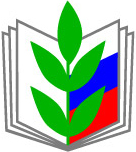 План работы Совета молодых педагогов (СМП)при Красноярском краевом комитете Профсоюза на 2018 год№МероприятиеОтветственныеСроки проведенияI. Организационная деятельностьI. Организационная деятельностьI. Организационная деятельностьI. Организационная деятельность1Проведение заседаний СМП (очно/заочно)М.А.Мурашова, Члены СМПОчно 1 раз в год(декабрь);в формате онлайн (при необходимости)2Проведение заседаний Президиума СМП (очно/заочно)Президиум СМПЕжеквартально3Содействие формированию районных и городских объединений молодых педагогов, методическая поддержкаМестные организации Профсоюза, специалисты аппарата ККВ течение года4Сбор информации, обобщение и обсуждение предложений по решению проблем молодых педагоговПрезидиум СМП, члены СМПВ течение года5Оказание практической и консультативной помощи молодым педагогамСпециалисты аппарата ККВ течение года6Подготовка отчета о работе СМП за год. Выступление с докладом на заседании СМП и на заседании Президиума краевой организацииМ.А.Мурашова, президиум СМПНоябрь - декабрьII. Участие в профсоюзных акциях, конкурсахII. Участие в профсоюзных акциях, конкурсахII. Участие в профсоюзных акциях, конкурсахII. Участие в профсоюзных акциях, конкурсах7Содействие активному участию молодых педагогов в конкурсах и акциях краевой организации Профсоюза, Общероссийского Профсоюза образованияН.В.Кирилах,Члены СМПВ течение года8Участие молодых педагогов в первомайской акции Профсоюзов, формирование молодежной колонны на первомайской демонстрации в г. КрасноярскеМестные организации Профсоюза, члены СМП1 мая9Участие молодых педагогов в конкурсе молодежного совета ФПКК «Профсоюзная звезда»Н.В.Кирилах,Члены СМПОктябрь-ноябрьIII. Обучение и подготовка профактиваIII. Обучение и подготовка профактиваIII. Обучение и подготовка профактиваIII. Обучение и подготовка профактива10Реализация проекта «Онлайн-школа молодого педагога»Н.В.Кирилах, Н.А.Савченко, специалисты аппарата ККянварь-март 11Организация и проведение правовой школы для молодых педагогов г.КрасноярскаН.В.Кирилах, Н.А.Савченко, специалисты аппарата ККянварь-февраль12Организация и проведение III выездной краевой Школы молодого педагога в г.Красноярске Члены СМП, специалисты аппарата КК24-27 июня, по отдельному плану13Привлечение молодых педагогов к участию в краевых мероприятиях по обучению профсоюзного актива вопросам информационной и PR-деятельностиН.В.Кирилах, члены СМП, специалисты аппарата ККВ течение года14Привлечение молодых педагогов к участию в краевых мероприятиях («Фитнес-марафон», «Тепсей», краевой турслет «Золотая осень»)Члены СМП, Н.В.Кирилах, Н.А.СавченкоВ течение года15Участие членов СМП в смене «Общество» ТИМ БирюсаН.А.СавченкоИюль16Участие членов СМП в мероприятиях проводимых Ассоциацией молодых педагогов Красноярского краяМ.А.МурашоваМарт, Ноябрь, Декабрь17Участие молодых педагогов в мероприятиях проводимых ЦС Профсоюза («ВПШ», «Таир», «Тренинг-лагерь», Всероссийский турслет)Н.А.СавченкоВ течение года18Участие молодых педагогов в Медиа-школе «Точка сбора ● Сибирь»Н.В.БеспрозванныхАвгустIV. Информационно-агитационные мероприятияIV. Информационно-агитационные мероприятияIV. Информационно-агитационные мероприятияIV. Информационно-агитационные мероприятия19Подготовка публикаций о деятельности СМП на муниципальном уровне для электронного журнала краевой организации «ПрофВести», группы ВконтактеЧлены СМП, Н.В.КирилахВ течение года20Обновление раздела «Совет молодых педагогов» на сайте краевой организации kr-educat.ru, наполнение его актуальной информацией Н.В.КирилахВ течение года21Развитие группы СМП в социальной сети Вконтакте https://vk.com/smp_krskН.В.Кирилах, М.А.МурашоваВ течение года22Фотоконкурс «Профсоюзное сэлфи» (название рабочее) ко дню солидарности трудящихся 1 маяЧлены СМП, Н.В.КирилахМай23Эстафета молодежных событий районных и городских СМП «Профсоюз объединяет»Члены СМП, Н.В.КирилахВ течение года24Разработка печатной продукции для использования в работе Советов молодых педагогов на муниципальном уровне, методических рекомендацийПрезидиум СМП, Н.В.КирилахВ течение годаV. Взаимодействие и внешняя деятельностьV. Взаимодействие и внешняя деятельностьV. Взаимодействие и внешняя деятельностьV. Взаимодействие и внешняя деятельность25Участие представителей СМП в Сибирском образовательном форумеЧлены СМП, Н.В.КирилахАвгуст26Общественно – профессиональная экспертиза проектов молодых педагогов Красноярского края на получение грантовой поддержкиЧлены СМП, М.А.Мурашова Август27Встречи с представителями законодательной и исполнительной власти Красноярского краяН.А.СавченкоПо согласованию28Взаимодействие СМП с другими молодежными организациями Красноярского края и РоссииМ.А.МурашоваВ течение года